LIEBHERR l566 2plus2 Wheel Loader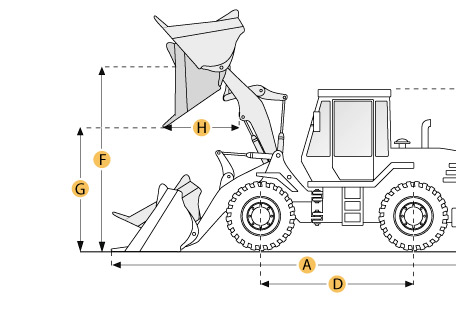 Selected DimensionsSpecificationBucketBucketBucketG. Dump Clearance at Max Raise10.6 ft in3240 mmDimensionsDimensionsDimensionsA. Length with Bucket on Ground29.2 ft in8912 mmC. Height to Top of Cab11.6 ft in3550 mmD. Wheelbase11.7 ft in3580 mmE. Ground Clearance1.9 ft in565 mmF. Hinge Pin - Max Height14.3 ft in4360 mmEngineEngineEngineMakeLiebherrLiebherrModelD 936 L A6D 936 L A6Gross Power254.8 hp190 kwDisplacement642 cu in10.5 LMax Torque907.2 lb ft1230 NmAspirationturbo-chargedturbo-chargedOperationalOperationalOperationalOperating Weight49604 lb22500 kgFuel Capacity105.7 gal400 LHydrauilc System Fluid Capacity68.7 gal260 LEngine Oil Fluid Capacity11.4 gal43 LCooling System Fluid Capacity13.7 gal52 LFront Axle/Diff Fluid Capacity13.5 gal51 LRear Axle/Diff Fluid Capacity13.5 gal51 LStatic Tipping Weight34300 lb17690 kgOperating Voltage24 V24 VAlternator Supplied Amperage80 amps80 ampsRear Axle Oscillation26 degrees26 degreesTire Size26.5R2526.5R25TransmissionTransmissionTransmissionTypehydrostatichydrostaticNumber of Forward Gears33Number of Reverse Gears33Max Speed - Forward24.9 mph40 km/hMax Speed - Reverse24.9 mph40 km/hHydraulic SystemHydraulic SystemHydraulic SystemPump TypeLoad-sensing swash plate type variable flow pump with output and flow control and pressure cut-off in the control blockLoad-sensing swash plate type variable flow pump with output and flow control and pressure cut-off in the control blockRelief Valve Pressure5076.3 psi35000 kPaPump Flow Capacity76.6 gal/min290 L/minRaise Time5.5 sec5.5 secDump Time2 sec2 secLower Time3.5 sec3.5 secBucketBucketBucketBreakout Force lb200 kNDump Clearance at Max Raise10.6 ft in3240 mmBucket Width9.8 ft in3000 mmBucket Capacity - heaped5.2 yd34 m3DimensionsDimensionsDimensionsLength with Bucket on Ground29.2 ft in8912 mmHeight to Top of Cab11.6 ft in3550 mmGround Clearance1.9 ft in565 mmWheelbase11.7 ft in3580 mmHinge Pin - Max Height14.3 ft in4360 mm